Roman Britain resource box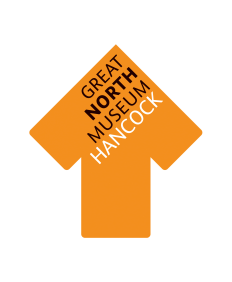 To be used in the Hadrian’s Wall gallery at Great North Museum: HancockThere are five activities in the box designed to be used in small groups. We would recommend splitting the class into 5 groups and rotating them around the activities. It might be advantageous for the same adult to remain with each activity so that they do not need to learn five different activities.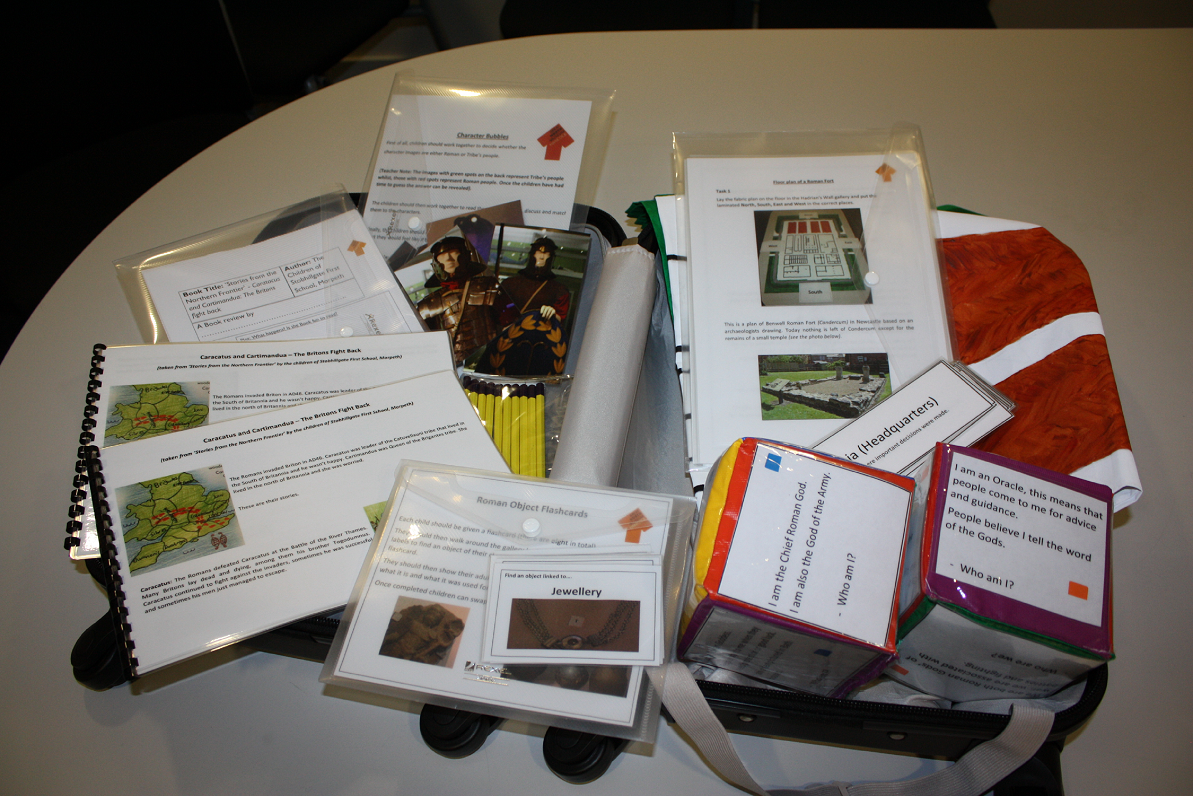 